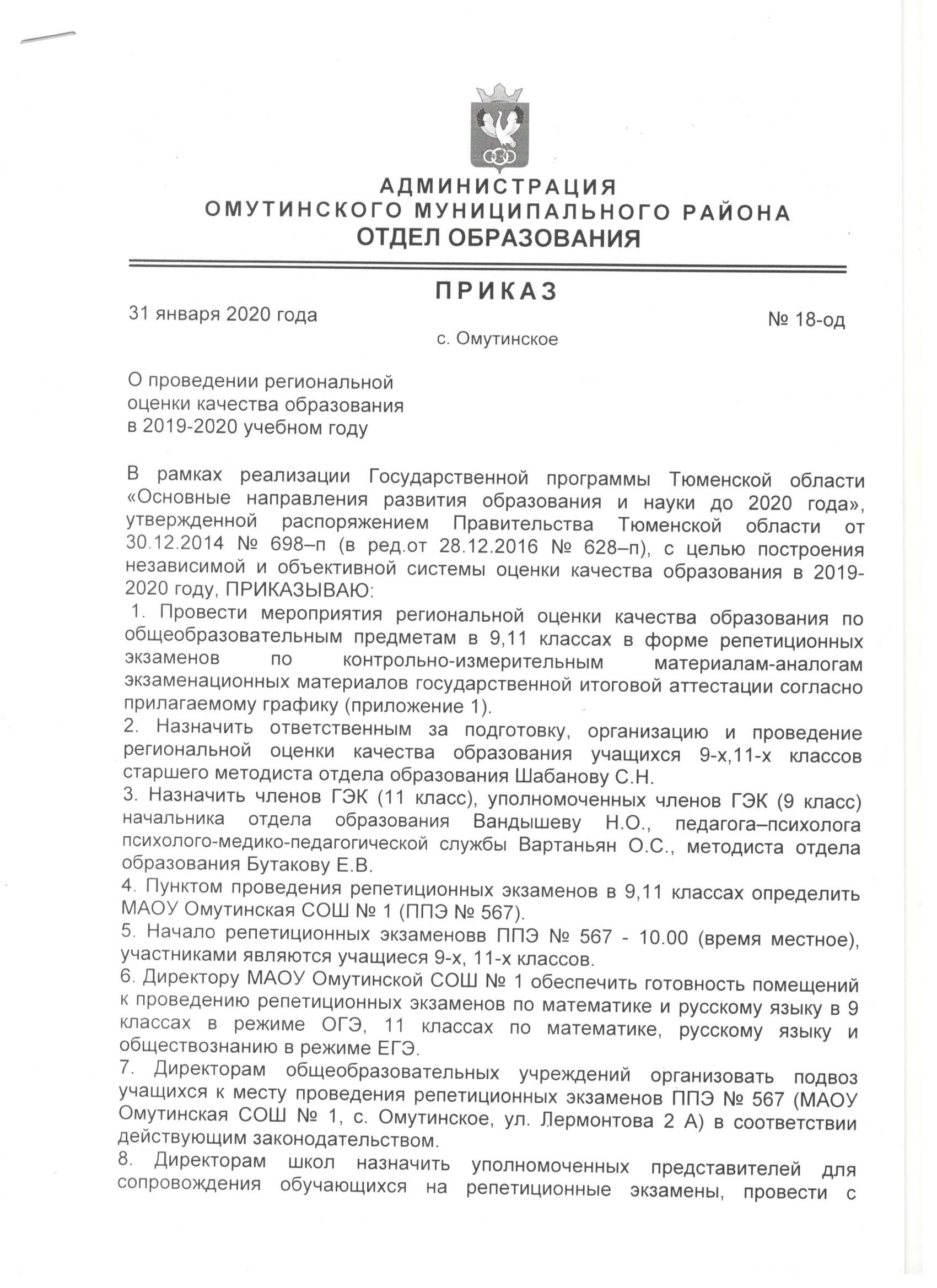 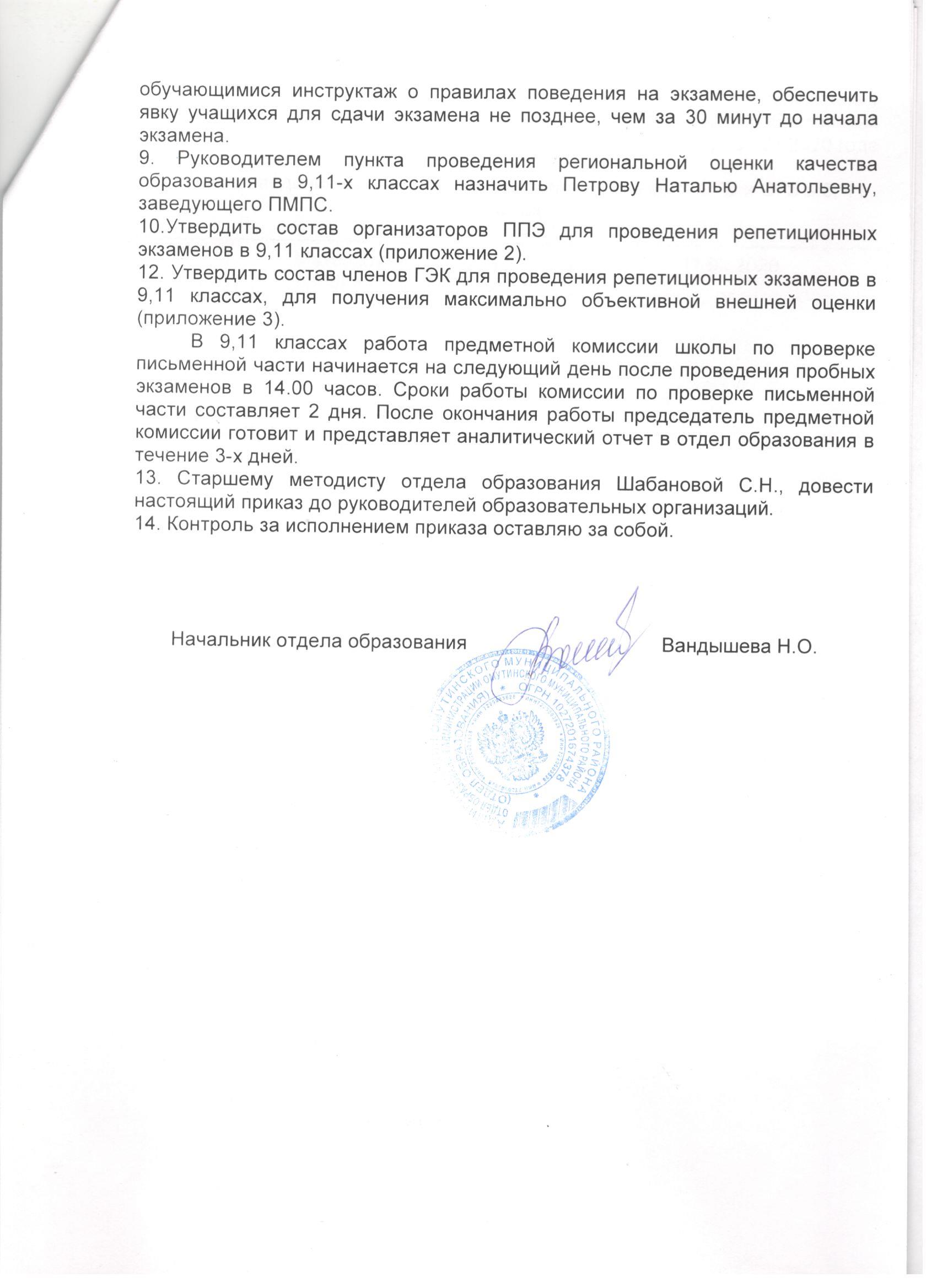 Приложение 1 к приказу отдела образования  № 18-од от 31.01.2020 года      График проведения репетиционных экзаменов в формате ЕГЭ и ОГЭ в 9, 11 классах.11 классМатематика (базовый, профильный уровень)13.02.202011 классРусский язык18.02.202011 классОбществознание25.02.20209 классРусский язык14.02.20209 классМатематика20.02.2020